Knox Presbyterian Church, BayfieldTransfiguration Sunday February 27, 2022   11 am We GatherPrelude     a time of quiet reflection        Welcome and AnnouncementsThe grace of Jesus Christ be with you. And also with you.Land Acknowledgement  Hymn  	  Let There be Light 		#727Call To WorshipPrayer of Adoration and Confession Assurance of Pardon Sharing the Peace 	May the peace of Christ be with you. And also with you.  To Hear The Word Of GodPrayer For IlluminationScriptureHebrew Bible	Exodus 34:29–35	[B#81/W#89] Hebrew Bible 	Psalm 99	[B#552/W#610]Epistle        2Corinthians 3:12–4:2 	[B#180/W#190]Gospel	Luke 9:28–43a	[B#69/W#71] May God bless our understanding of this, God’s holy word. The word of the Lord.Hymn     How sweet the name of Jesus sounds	#357Message	Listen!              	 	Rev. DolsonHymn		Come, children, join to sing	      #377To Respond In FaithThe Offering of our Life and Labour to GodQuote	Whoever has two coats must share with anyone who has none; and whoever has food must do likewise. Luke 3:11Prayers of	People, Blessing of Gifts Hymn		     Jesus, the light of your love is shining #376To Go Forth In God’s NameCommissioning and Benediction 		Postlude		Holy, Holy, Holy			#623Knox Presbyterian Church, BayfieldBox 565, 2 Bayfield Main St N., Bayfield, ON N0M 1G0Website:  www.knoxbayfieldpc Facebook:  https://www.facebook.com/KnoxBayfield Church Office: (519) 565-2913 [messages checked weekly]Ministry of Music: Jean Walker and Betty Lou NorrisSession: Brenda McLean, Deb Cosford, Jim Thompson  Minister: Rev. Lisa Dolson (519) 955-2158 [call/text]knoxpcbayfield@gmail.comMorning PrayerHoly God, present in our midst yet beyond all comprehension, by your light, we see light; by your healing, we are made whole; by your mercy, we know your greatness. Turn your gaze upon our weakness and show us the way of your love that we may live with unveiled faces, through Jesus Christ, who lives and reigns with you and the Holy Spirit, one God, now and forever. Amen.Evening PrayerLord Jesus Christ, as morning dawns, be our light in this new day. Let our lives reflect your glory, our words show forth your goodness, and our actions shine with your grace; in your holy name we pray. Amen.Daily PrayerLord Jesus Christ, as evening comes, be our light and hope in darkness. Draw near to us in grace, surround us with your presence, and fill us with your peace; in your holy name we pray. Amen.Readings next week Communion Sunday March 6thDeuteronomy 26:1–11; Psalm 91:1–2, 9–16;Romans 10:8b–13; Luke 4:1–13Mission Moment: Binda Devi lives in Karbola, India, with her husband and four kids. A year ago, the family was living a comfortable life, relying on the income from her husband’s job as a labourer in a cement factory. However, one day, there was an accident that left him unable to work. With no income, the family was very worried. Presbyterian World Service & Development (PWS&D) partner staff met with the family and, together, they came  up with a plan for Binda to start a small cosmetics business. With support from the program, she is now selling cosmetic items from village to village. The business is going well, and Binda provides for her family. This livelihood initiative is supported by PWS&D.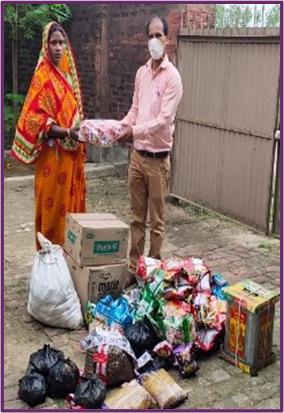 Questions for ReflectionLook at Luke 9:35: “This is my Son, my Chosen; listen to him!” Where have you heard words like these before in the Gospels? Hint: see Luke 3:22. Where have you heard words like these in your own life? When have you had a strong sense of being chosen, claimed, and called by God? How have you responded?Are you dealing with food insecurity? Reach out to the Bayfield Area Food Bank if you are struggling to put food on your table. Make a confidential call to 519-955-7444  Our worship services are live streamed and recorded then posted on our website, facebook, and YouTube channel! Each week the online links are sent to the congregation by email. The online presence helps to expand our outreach into the larger community. Speak with Deb Cosford if you are interested in volunteering to help on the Audio Visual Crew. Reach out to Rev Lisa if you would like help accessing the weekly video.Your contributions to the ongoing work of the church are appreciated. The January financial reports show income $3,602 and expenses $5,871 with a year-to-date deficit of $2,269. Financial offerings can be made with post-dated cheques, PAR (Pre Authorized Remittance), and e-transfer. Contact Brenda McLean and she will guide you through the process. 519-524-8645 brmclean@hurontel.on.caJoin in the new book discussion on Tuesday @ 2 pm on Zoom. The women of the bible speak; the wisdom of 16 women and their lessons for today by author Shannon Bream. Contact Rev Lisa for the Zoom link. Orders can be placed at the Village Bookshop (discount available -mention Knox Bayfield!). The Presbyterian Connection newspaper unites Presbyterians across Canada through stories, reflections, interviews and articles that allow us to share and develop our faith. It is distributed four times per year, free of charge.  https://presbyterian.ca/presbyterian-connection/ or contact the National Church Office at 1-800-619-7301 ext. 243 to set up a free paper subscription.Watch the date!March 4th	11 am World Day of Prayer via Zoom Zoom link will be shared by email on Friday morning. March 6th	Communion Sunday 	in-person worship services resumeMarch 20th 	11:30 Annual General Meeting will be	held in-person & on ZoomApril 15th  	Good FridayApril 17      	Easter Sunday